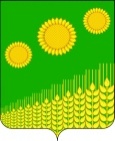 СОВЕТ ИЛЬИНСКОГО СЕЛЬСКОГО ПОСЕЛЕНИЯ
КУЩЕВСКОГО РАЙОНАРЕШЕНИЕот 28.09.2023 г.                                                                                                 № 185с. ИльинскоеО внесении изменений в решение Совета Ильинского сельского поселения Кущевского района от 27 сентября 2022 года  № 144 «Об утверждении  Порядка предоставления льгот и платных услуг, оказываемым муниципальным учреждением культуры «Дом культуры с. Ильинское»	В целях упорядочения предоставления платных услуг, в соответствии со статьей 52 Закона Российской Федерации от 09 октября 1992 года №3612-1 «Основы законодательства РФ о культуре», Федеральным законом от 06 октября 2003 года №131-ФЗ «Об общих принципах  организации местного самоуправления в Российской Федерации, Уставом муниципального  учреждения культуры «Дом культуры с. Ильинское», Совет Ильинского сельского поселения Кущевского района решил:        1. Внести изменения в решение Совета Ильинского сельского поселения Кущевского района от 27 сентября 2022 года № 144 «Об утверждении  Порядка предоставления льгот и платных услуг, оказываемым муниципальным учреждением культуры  «Дом культуры с. Ильинское», изложив приложения  № 3 в редакции, согласно приложению к настоящему решению.         2. Общему  отделу администрации Ильинского сельского поселения Кущевского района (Варич) обеспечить размещение настоящего  решения на официальном сайте администрации Ильинского сельского поселения в информационно-телекоммуникационной  сети «Интернет», в соответствии с установленным порядком.         3. Контроль за выполнением настоящего решения возложить на постоянную комиссию по экономической, бюджетно-налоговой политике, финансам и собственности Совета Ильинского сельского поселения Кущевского района (Арсеньева).         4. Решение вступает в силу  со дня его подписания.				Глава Ильинского сельского поселенияКущевского района 							С. В. ТравкаПРИЛОЖЕНИЕ № 1                                                                                          УТВЕРЖДЕН								            решением Совета								            Ильинского сельского								поселения Кущевского района								от 28.09.2023 г № 185ПРЕЙСКУРАНТ ЦЕНна услуги, предоставляемые муниципальным учреждением культуры «Дом культуры с. Ильинское»Директора МУК «Дом культурыс. Ильинское»                                                                                  М.А. Надеина  ПРИЛОЖЕНИЕ № 3УТВЕРЖДЕНОрешением Совета 
Ильинского сельского поселения Кущевского районаот 27.09. 2022 г. № 144№п/пНаименование услугиКоличество (часы, занятия)Стоимость услуги1Дискотека- без игровой программы- с игровой программой1мероприятие20-0050-002Вечера отдыха, конкурсно – игровые программы, концерты 50-003Проведение развлекательных мероприятий по заявкам организаций, предприятий, учреждений1 час1500-004Костюмированное поздравление на дому20 мин.300-005Услуги по художественно – музыкальному озвучиванию поздравлений (праздничное поздравление во время проведения массовых гуляний, танцевальных вечеров, дискотек)1 поздравление20-006Написание сценария мероприятия1 сценарий200-007Проведение детской игровой программы (дня рождения и т.д.) по заказу1 час500-008Предоставление ансамбля, самодеятельных коллективов и отдельных исполнителей для семейных и гражданских праздников и торжеств1 номерот 200-009Использование напрокат звуковой аппаратуры:-колонки, микшерный пульт;-микрофон (1шт)1 час400-00100-0010Предоставление помещения (фойе) для торговых организаций1 час300-0011Предоставление помещения для проведения юбилеев, вечеров (1 час)1 час300-0012Предоставление помещения для проведения собраний1 час 300-0013Квесты 1 час50-0014Мастер – класс 1 час20-0015Выставки1 час20-00